新 书 推 荐中文书名：《龙腾世纪：黑暗之夜》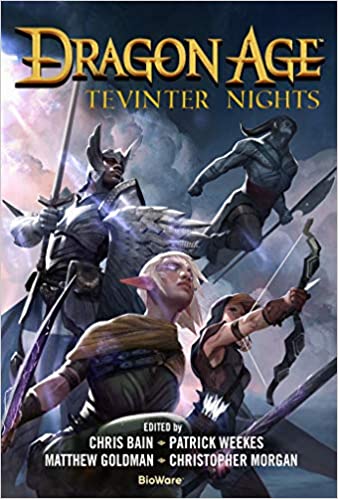 英文书名：DRAGON AGE: TEVINTER NIGHTS作    者：Patrick Weekes出 版 社：St. Martin/Tor代理公司：ANA/Cindy Zhang页    数：496页出版时间：2020年3月代理地区：中国大陆、台湾审读资料：电子稿类    型：奇幻小说版权已授：俄罗斯、英国。内容简介：    这是一部根据知名角色扮演电子游戏系列“龙腾世纪”创作的黑暗奇幻小说的原创故事选集。    古老的恐怖。四处劫掠的入侵者。强大的法师。一个拒绝固步自封的世界：欢迎来到瑟达斯大陆（Thedas）。从禁欲主义的灰袍守望者（Grey Wardens）到来自异世界的死灵巫师，从骄傲的达利许（Dalish）精灵到卑鄙的安提万·克罗（Antivan Crow）刺客，龙腾世纪充满了怪物、魔法和令人难忘的人物，他们正在穿越危险的世界，在这个世界里，唯有变化是永远不变的真理。    《龙腾世纪：黑暗之夜》为您带来了十五个冒险故事，其中包括多篇来自新作家贡献的故事。这些作者包括帕特里克·威克斯（Patrick Weekes）、西尔维娅·费克特库提（Sylvia Feketekuty）、约翰·埃普勒（John Epler）、卢卡斯·克里斯特詹森（Lukas Kristjanson）和布里安·巴蒂（Brianne Battye）等。作者简介：    帕特里克·威克斯（Patrick Weekes）是BioWare的资深作家™，他参与全部三个获奖的质量效应电子游戏（Mass Effect™）的创作。他创作的故事发表在《惊奇故事》（Amazing Stories）、《奇幻国度》（Realms of Fantasy）和《奇异地平线》（Strange Horizons）等杂志上。他还出版了一本独立的奇幻小说。谢谢您的阅读！请将回馈信息发至：张滢（Cindy Zhang）安德鲁﹒纳伯格联合国际有限公司北京代表处北京市海淀区中关村大街甲59号中国人民大学文化大厦1705室, 邮编：100872电话：010-82504506传真：010-82504200Email: Cindy@nurnberg.com.cn网址：www.nurnberg.com.cn微博：http://weibo.com/nurnberg豆瓣小站：http://site.douban.com/110577/微信订阅号：ANABJ2002